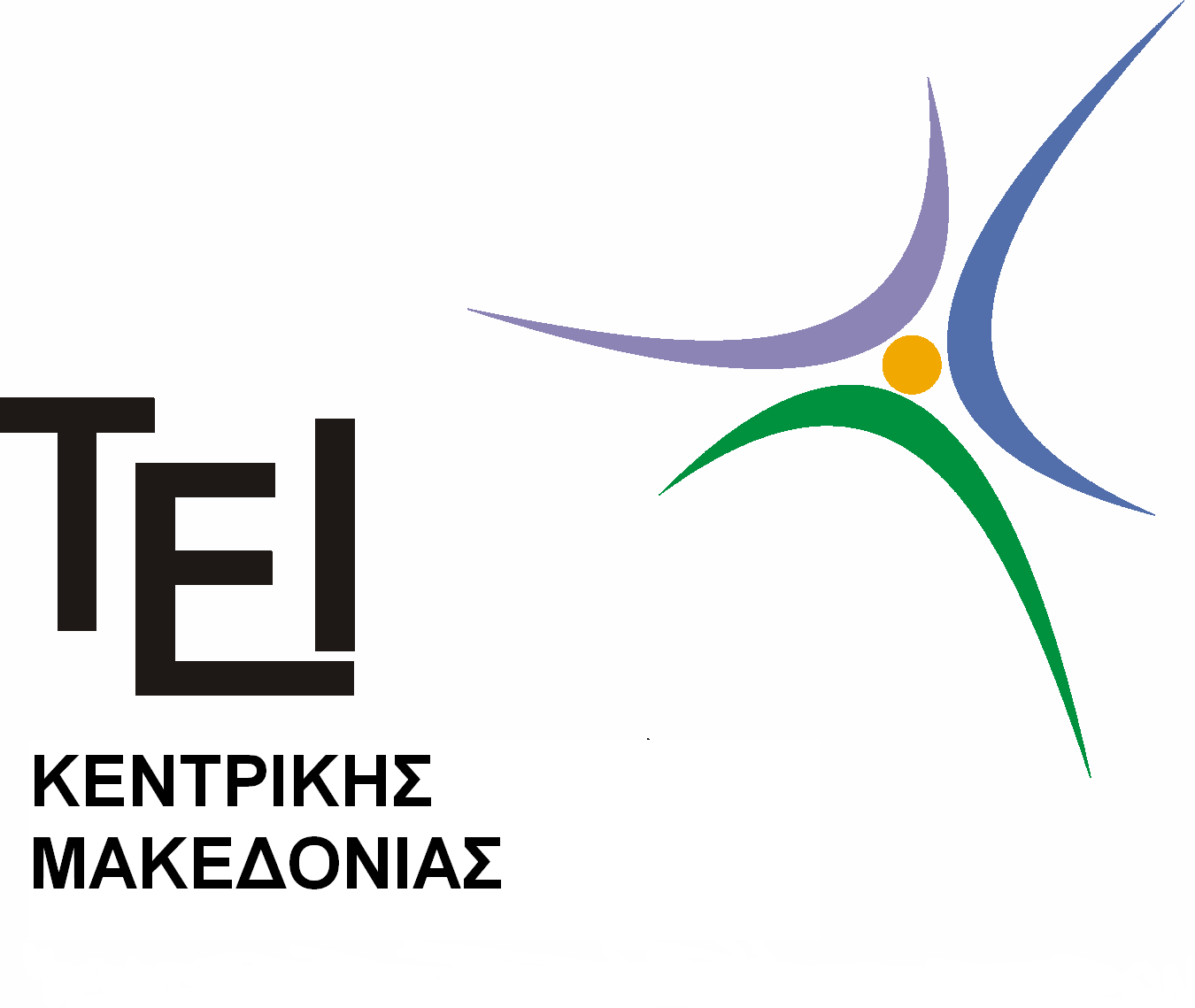 Σχολή Διοίκησης και ΟικονομίαςΤμήμα Διοίκησης Συστημάτων ΕφοδιασμούΟρκωμοσία  ΠΜΣ στην Εφοδιαστική Σας ενημερώνουμε ότι η  ορκωμοσία του Τμήματος Διοίκησης Συστημάτων Εφοδιασμού  θα πραγματοποιηθεί στις 27/1/2018 ημέρα  Σάββατο  και ώρα 12:00μ.μ. στο Αμφιθέατρο   του  Τμήματος Διοίκησης Συστημάτων Εφοδιασμού  .Οι σπουδαστές που πρόκειται να πάρουν μέρος στην ορκωμοσία πρέπει: Να καταθέσουν αίτηση για την ορκωμοσία μέχρι 15/12/2017. Καμία αίτηση δε θα γίνει δεκτή μετά την ημερομηνία αυτή.
(Όσοι έχουν κάνει αίτηση και έχουν ανακηρυχθεί πτυχιούχοι δεν χρειάζεται να κάνουν εκ νέου αίτηση). Όσοι δε μπορούν να καταθέσουν την αίτηση και τα απογραφικά του Γραφείου Διασύνδεσης στη Γραμματεία υπάρχει η δυνατότητα να κάνουν αίτηση ορκωμοσίας μέσω email στη δ/ση logistics@teicm.gr . Όσοι δεν πρόκειται να παραστούν στην ορκωμοσία να ενημερώσουν τη Γραμματεία μέσω ηλεκτρονικού ταχυδρομείου (logistics@teicm.gr) μέχρι  15-12- 2017.				   Από τη  Γραμματεία